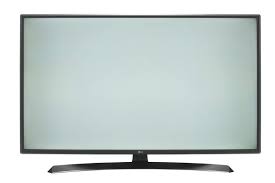 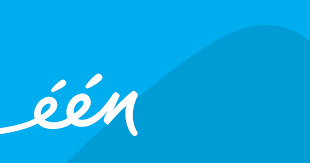 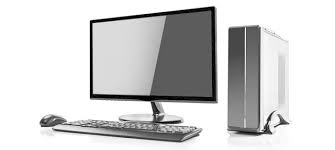 Tv-programma: zowel live op tv als digitaal op de website vrij te kiezen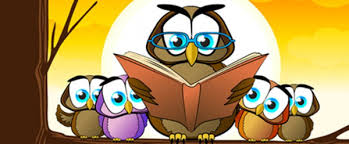 Ieder zijn eigen talent!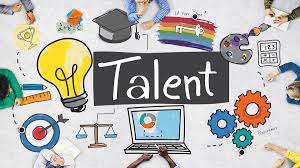 https://www.teamtalento.nl/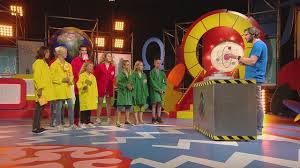 8u30QuizDoe-opdrachtenWetenschappelijk - technisch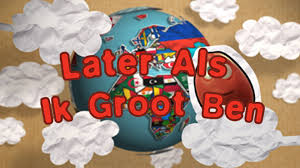 8u55Welk beroep wil je later graag doen? 
Elke dag staat er een ander beroep in de kijker.https://vtm.be/vtmgo-kidsGeen specifieke voorkeurhttps://www.ketnet.be/kijkenLike meSerie over middelbare school waar veel gedanst en gezongen wordt. https://www.ketnet.be/kijkenKetnetmusicalhttps://www.ketnet.be/kijkenKarrewiet Nieuws op kindermaathttps://www.ketnet.be/kijkenEscape roomZoeken – logisch nadenken...https://www.ketnet.be/kijkenBuckSeriegrappighttps://www.ketnet.be/kijkenHeldenWetenschap en techniek4 mensen nemen het steeds tegen elkaar op om de beste uitvinding/opdracht uit te voeren. Leerrijk en grappig. http://www.nickjr.nl/Allerlei programma’sToch wel heel wat leerrijke aspecten in terug te vinden zoals de vormen, tellen in het Engels...https://kleutersdigitaal.nl/apps/ Heel wat educatieve apps. Gratis en betalend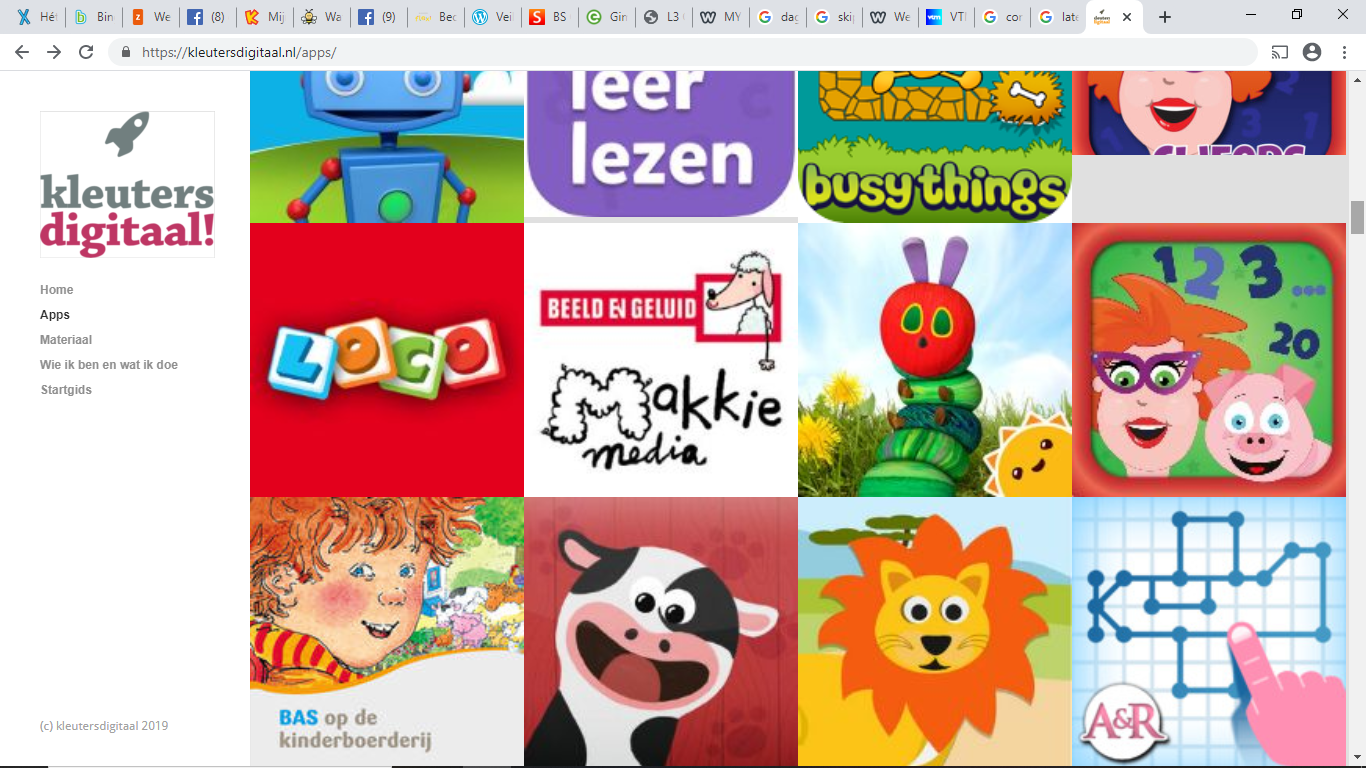 Dit spelletje hebben we in het echt in de klas. Allerlei inhouden die gekozen kunnen worden: logisch inzicht, rekenen, lezen... https://kleutersdigitaal.nl/apps/ Heel wat educatieve apps. Gratis en betalend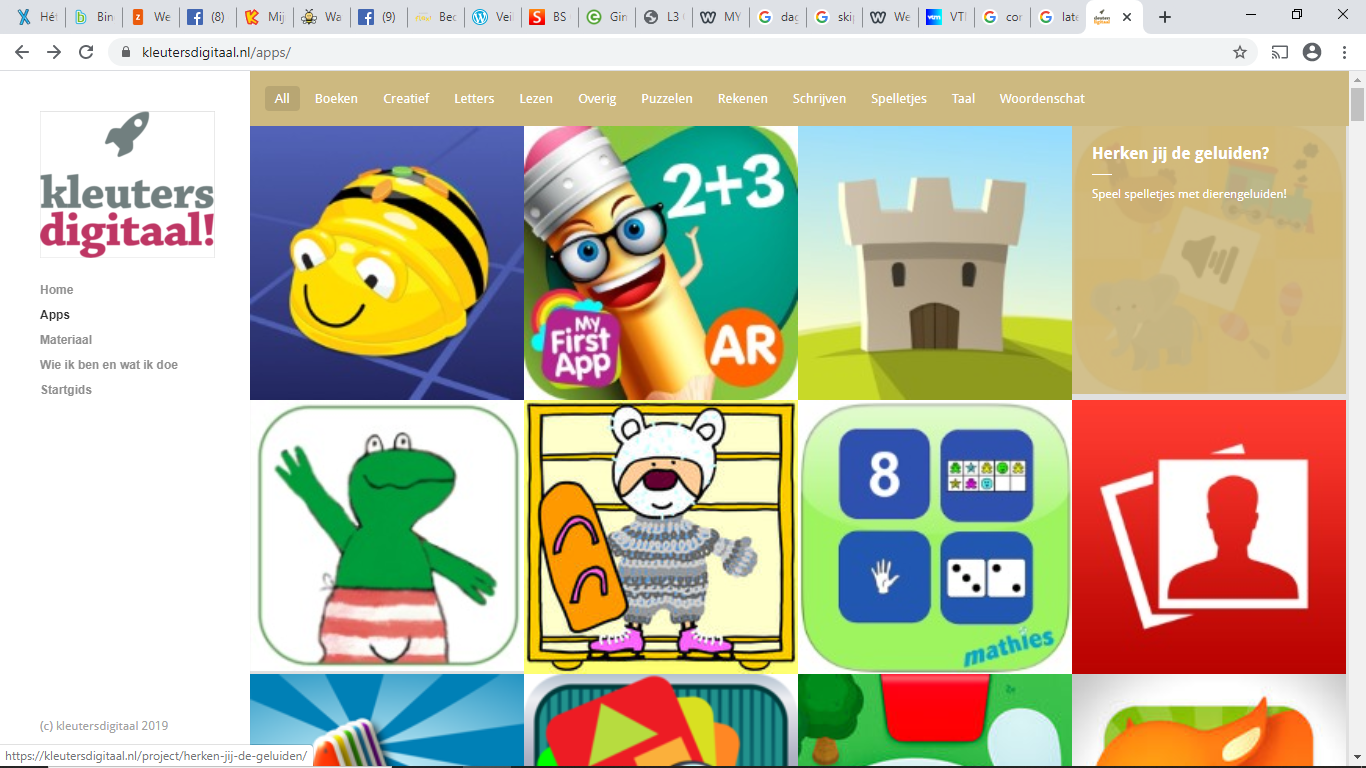 Programmeren: maak de juiste weghttps://kleutersdigitaal.nl/apps/ Heel wat educatieve apps. Gratis en betalend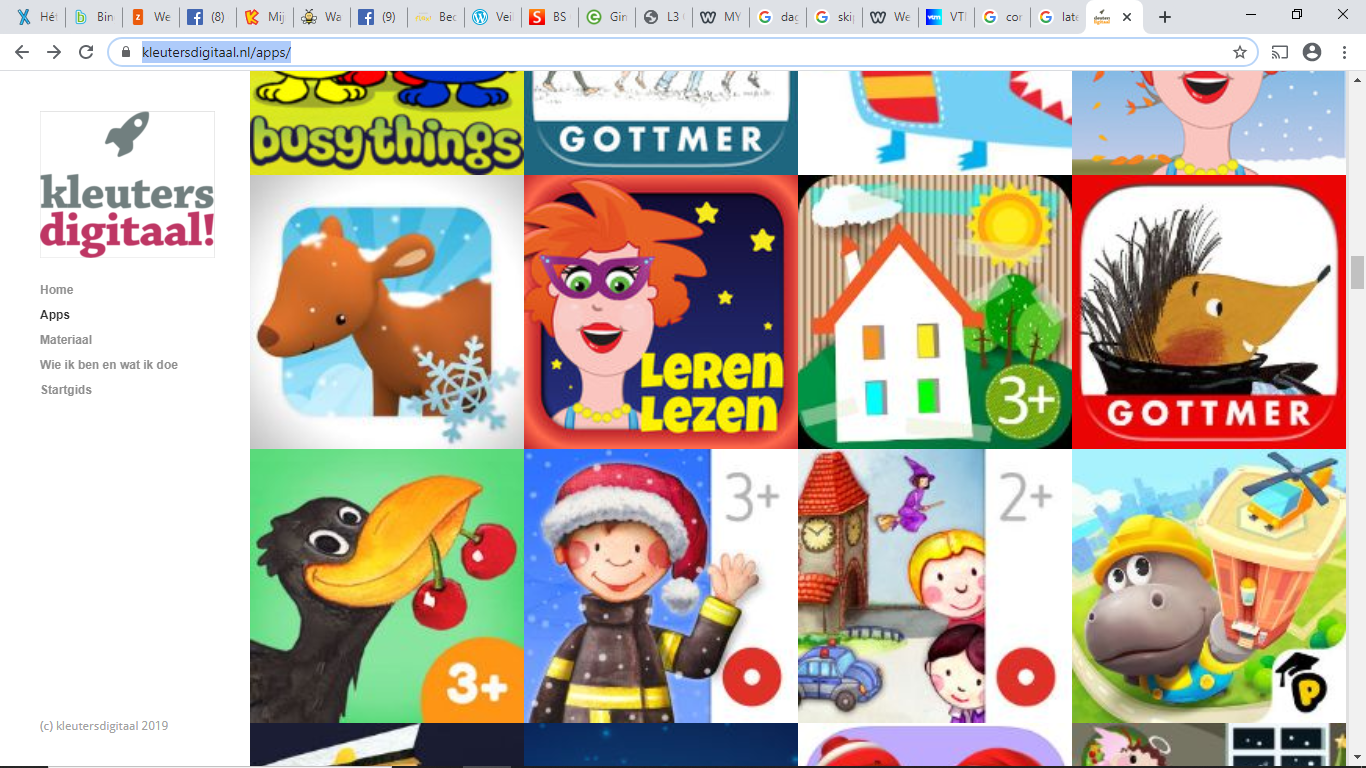 Woorden maken bij prentenhttps://www.woordkasteel.com/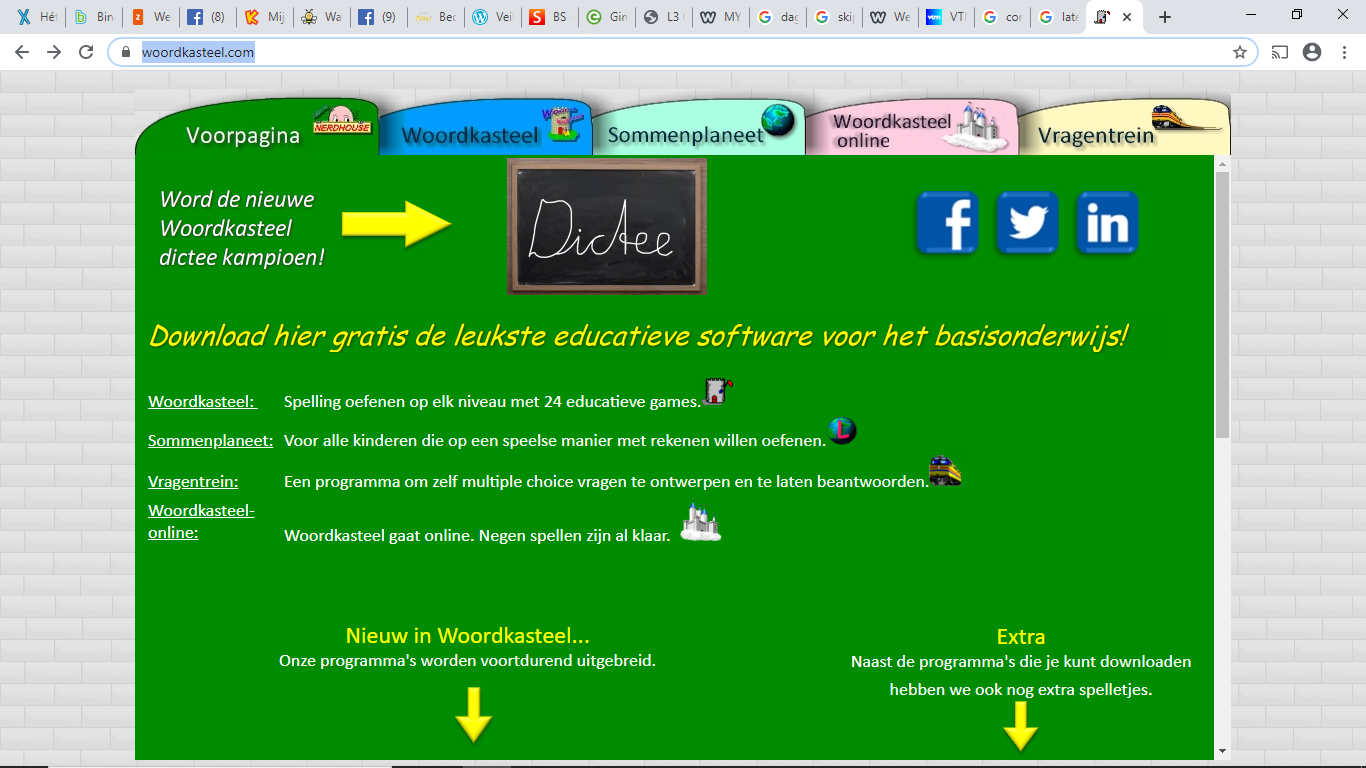 Vroeger al gebruikt in de klas. Educatieve opdrachten voor rekenen en taal. Bewegend lezenhttps://www.youtube.com/watch?v=BNRAW7L_CZA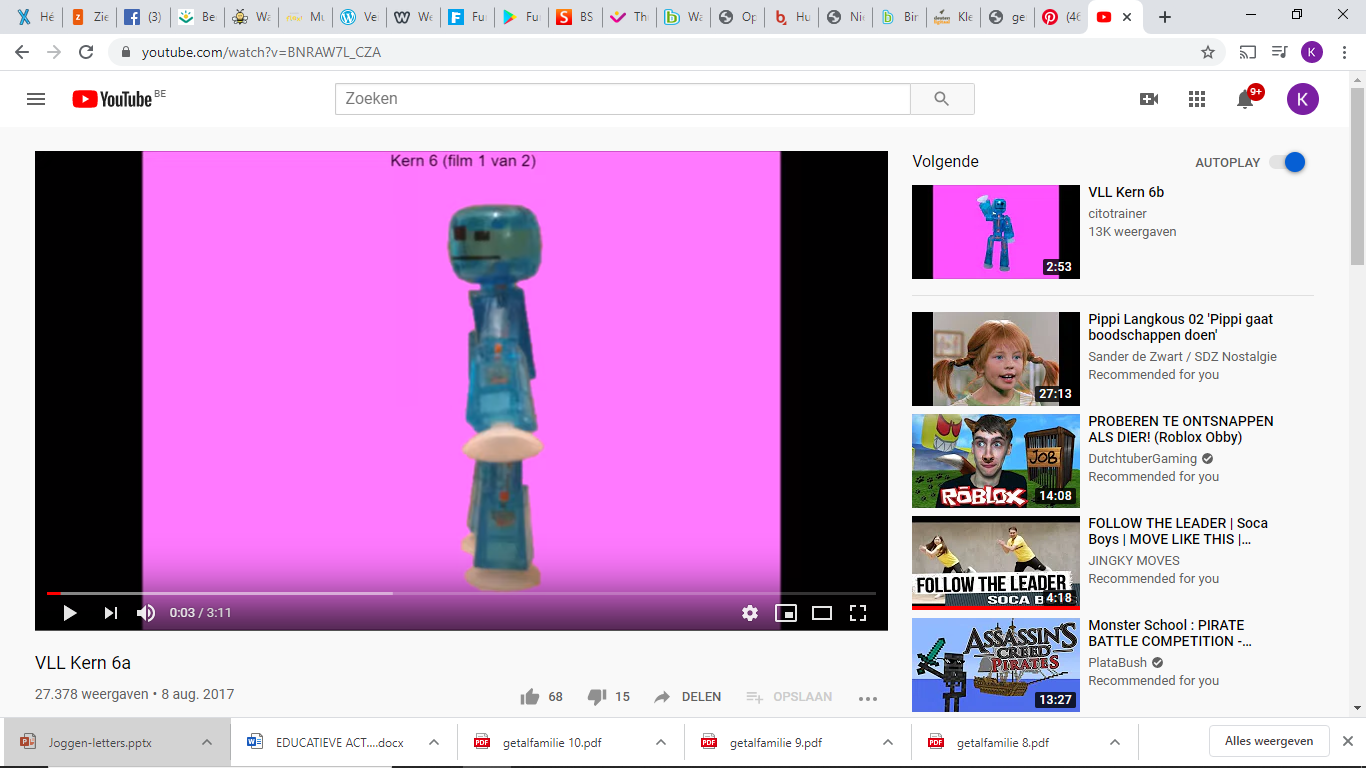 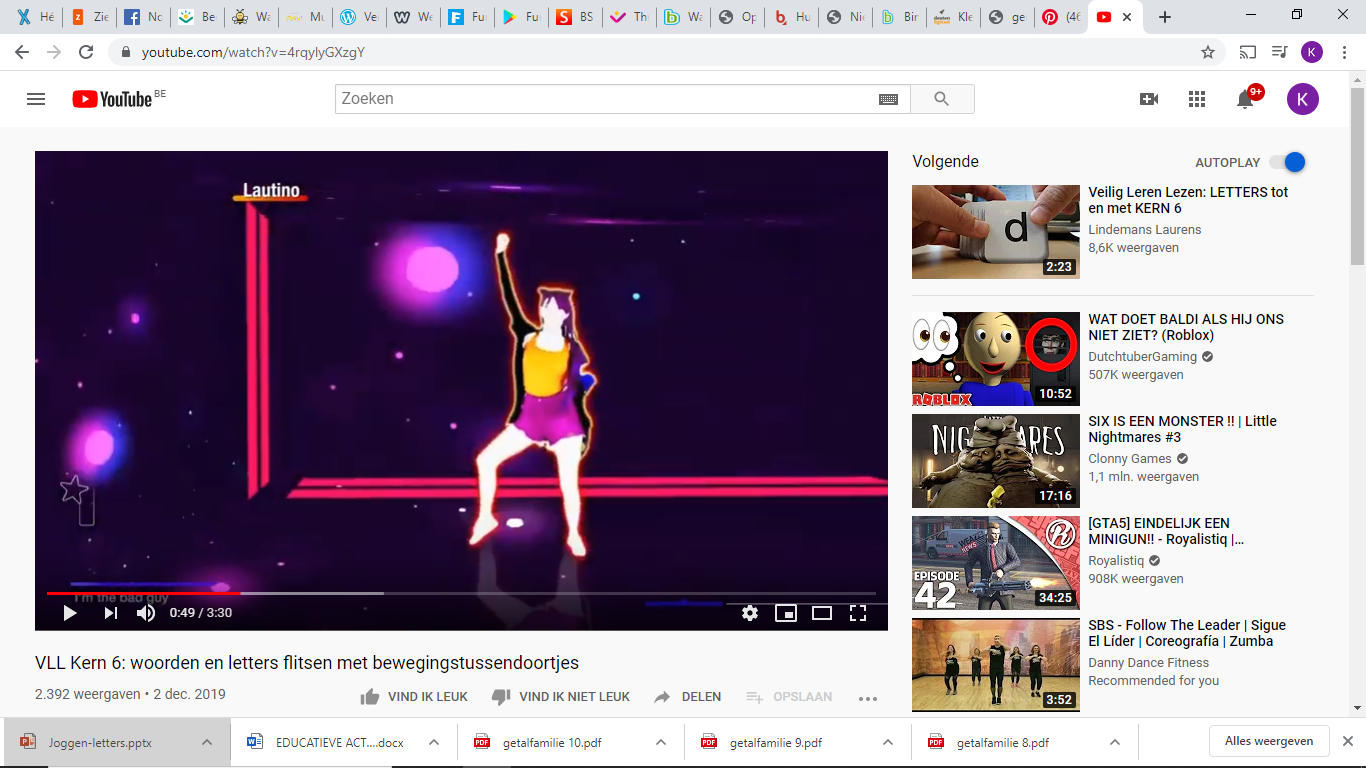 https://www.youtube.com/watch?v=xJXk1-Q6CBMhttps://www.youtube.com/watch?v=4rqylyGXzgYWoord lezen, afgewisseld met bewegingenGynzy kids: taken van de jufhttps://www.gynzykids.com/#/nl-nl/leerling/index/huiswerkTaken die de juf klaarzet en vrij oefenen. Inloggen met code (verkrijgbaar bij de juf). Computermeester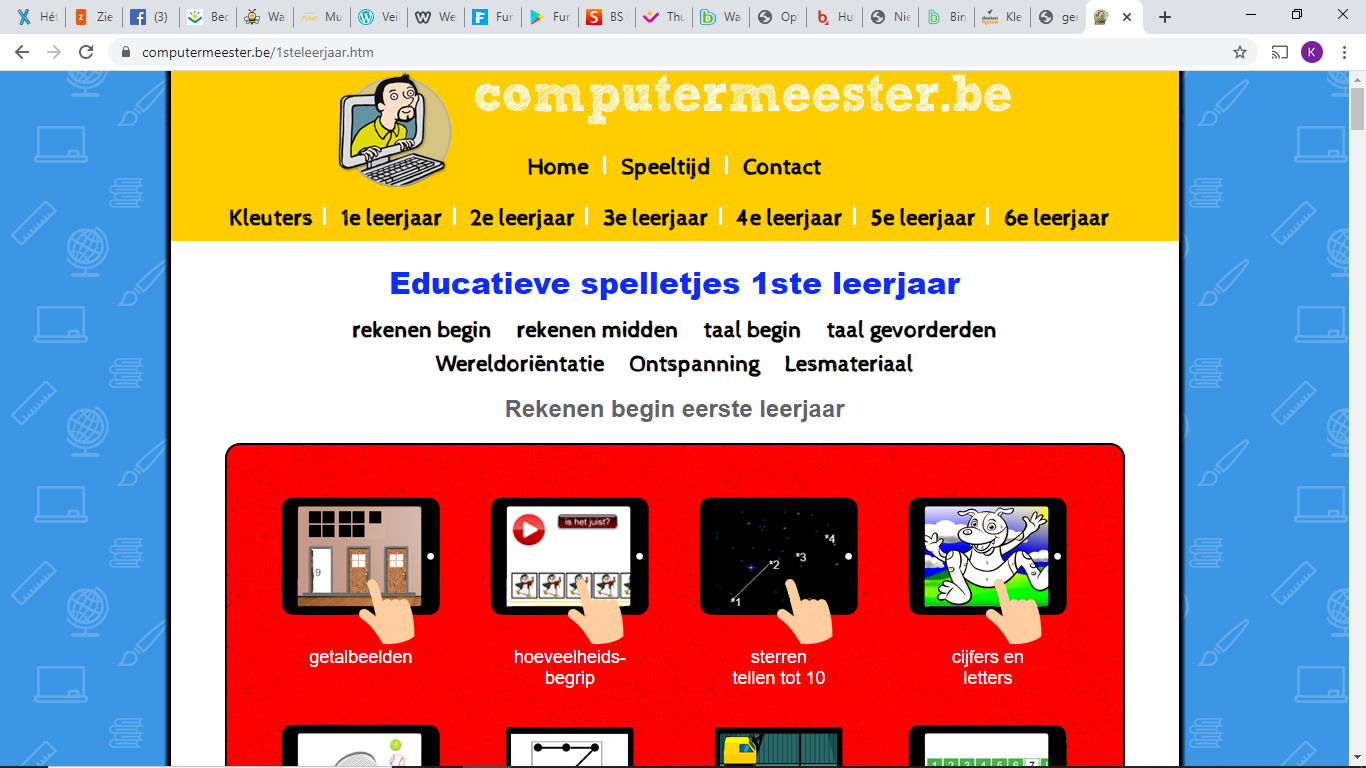 Educatieve website. Oefeningen staan gesorteerd per leergebied. Ook heel wat educatieve spelletjes (logisch denken...). Kabage rekenenhttp://www.kabage.be/ict/e-wis1.htmlLeuke oefeningen die netjes gesorteerd staan. Kabage taalhttp://www.kabage.be/ict/e-ned1.htmlLeuke oefeningen die netjes gesorteerd staan.Rekenenhttps://www.rekenen.nl/Oefeningen gesorteerd. taalhttps://www.taal-oefenen.nl/taal-groep-3Tot en met blok 6 kan geoefend worden. In Nederland zijn wij groep 3.rekenenhttps://www.rekenen-oefenen.nl/rekenen-groep-3Goed kijken wat we al geleerd hebben. Spelend rekenen met puzzelshttps://www.digipuzzle.net/nl/leerspellen/index.htmVoorlezen https://devoorleeshoek.nl/Je kan je zelf aanmelden met een eigen mailadres. Hier staan heel wat boeken op, gesorteerd per leeftijd. Fundelshttps://www.fundels.com/nl-nl/Moet je zelf downloaden.Gratis. 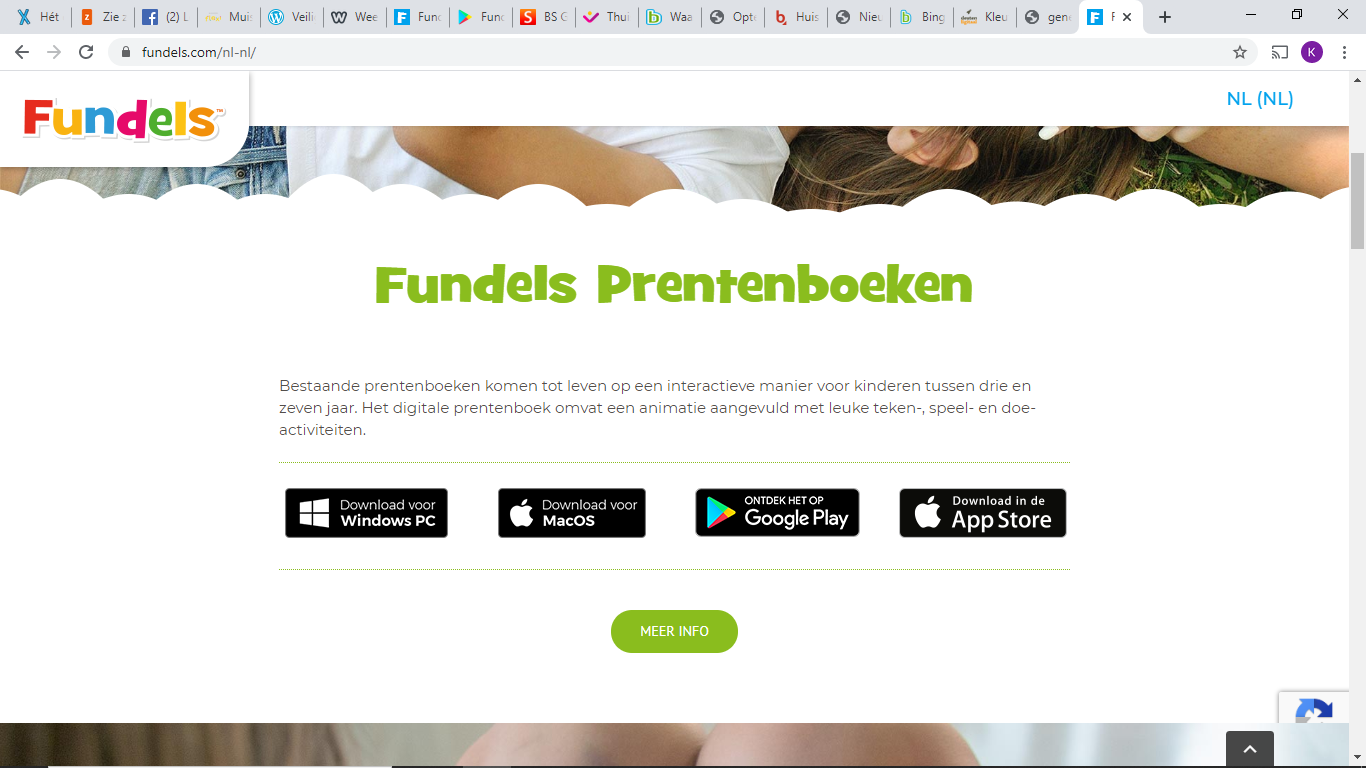 